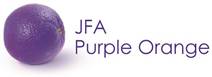 JFA Purple OrangeTeam MemberRole description & person specificationABOUT THE ROLE1.	Summary of the role’s aimTraining Facilitators are responsible for delivering Disability Inclusion Training to state and local governments, community centres, and sporting/arts/recreation organisations in South Australia. This project will help to set training recipients on a path of greater knowledge and understanding with respect to access and inclusion for the disability community.Each training session will be delivered by a team of two Training Facilitators, with the Project Leader’s support. These half-day (approx. 4 hour) sessions will be delivered in person, with an online option if COVID-19 requires or to facilitate access in remote areas. The training has been developed by JFA Purple Orange through co-design with people living with disability and other relevant stakeholders. Training Facilitators will be encouraged to share their own personal disability-related experiences during the training.Training Facilitators will receive training to familiarise themselves with the training suite and to strengthen their presentation skills. A series of workshops will be held at JFA Purple Orange, with the option of participating online. This is a short (6-month) project initially, but we hope to garner enough interest to extend it further.Training will be delivered around metro Adelaide and regionally in Mount Gambier and surrounding areas. We are currently seeking trainers based in both Adelaide and the Mount Gambier area. 2.	Main Benefits (Outcomes)This role will have the following benefits for people living with disability and the wider community:As key stakeholders in the community, recipients of the training will learn about disability, access and inclusion and be advised on practical ways they can improve their organisation’s practicesTraining recipients will have the opportunity to learn directly from people living with disability, drawing on their personal and broader experiences Through the training, recipients will increase their confidence in interacting and working with people living with disability, including as decision makers and contributors to their organisationsRecipients of the training will be equipped with concrete ideas as to how they can personally and professionally contribute to access and inclusion 3.	Main Deliverables (Outputs)The training facilitators’ main deliverables will include:Contribution to the training content throughout the project via:Reviewing the completed training packageProviding ongoing feedbackSuggesting improvements based on experienceIncluding relevant personal experience and examples during training delivery.Delivery of approximately one training session a week for 5-6 months.Contribution to assets created to promote the Disability Inclusion Training Project where appropriate eg: photograph and bio for potential training recipients, photographs or quotes for Purple Orange social media, etcThe Project Leader will provide support throughout the project.4.  	Main work activities (Processes)The main work activities, with support from the Project Leader, will include:Contributing to the finalisation of the training contentParticipating in skill-building workshops Co-facilitating an average of one training session a week for 5-6 monthsProviding feedback on each training sessionContributing to improvements to the training based on feedback where necessary Looking for opportunities to promote the Disability Inclusion Training Project to relevant organisations5.  	Reporting/Working RelationshipsThis role reports to (role sponsor): Project Leader	This role is responsible for maintaining good networks with stakeholders including:People living with disability, and other people in their lives such as family, friends and other supportersJFA Purple Orange team membersCommunity leaders and NGOs relevant to the workGovernment staff relevant to the work6. About the role holderEssential CriteriaStrong social values A demonstrated commitment to improving the life chances of people living with disability and their familiesStrong knowledge and understanding of disability (e.g. through lived experience) that equips the candidate with authority and credibility to train others on disability inclusionGood oral communication and presentation skillsGood organisational skillsConfidence and friendly natureBased in metro Adelaide or Mount Gambier areaDesirable criteriaLived experience of disabilityExperience with one of the stakeholders that will receive the training: state or local government, community centres, sports, arts or cultural organisations.  Experience presenting or delivering trainingDemonstrated ability and openness to respond to questions ‘off script’7.	Special Conditions (Such as travel requirements, frequent overtime, etc).The role demands a commitment to:Support the integrity of JFA Purple Orange by maintaining a high standard of personal and professional conduct that supports our values, including:People living with disability having personal authority in their livesPeople being active valued members of mainstream community lifeInclusive communitiesCapacity-buildingThe exercise of ambassadorshipThe exercise of your best judgement in respect of safeguards for you, your fellow team members, people living with disability and their families, and other visitors to our organisation.Support and contribute to the achievement of the JFA Purple Orange’s goals as set out in strategy and business plan documents;Initiate, and participate in, activities in support of best practice, a learning organisation, and the generation of knowledge capital;Occasionally work outside of normal business hours where this is needed;May be required to travel regionally to deliver within South AustraliaAcknowledged by Role Holder ...............................................		........./....../.....Role Sponsor................................................................		......../......./.....HOW TO APPLYTo apply for this role, please send a cover letter and your CV to belleo@purpleorange.org.au by 9am on Monday 23 November 2020.In your cover letter, please tell us briefly how you meet the essential criteria. If you have any questions, please call Belle Owen on 0410 348 165 or email belleo@purpleorange.org.au.Title of Role:  Training Facilitator – Disability Inclusion Training ProjectTerm of Appointment:  Approximately 6 months from the date of commencement (casual, approximately 50 hours total)